EASA Form 18b Issue 3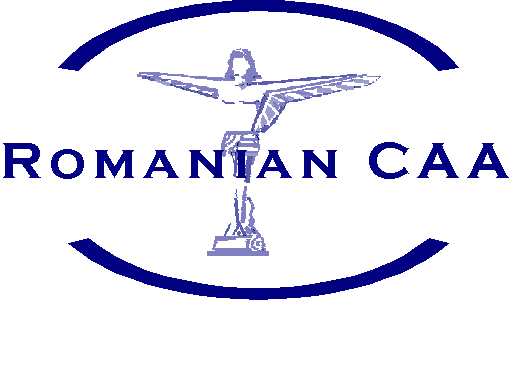 FLIGHT CONDITIONS FOR A PERMIT TO FLY – APPROVAL FORMCONDIŢII DE ZBOR PENTRU O AUTORIZAŢIE DE ZBOR  – FORMULAR DE APROBAREFLIGHT CONDITIONS FOR A PERMIT TO FLY – APPROVAL FORMCONDIŢII DE ZBOR PENTRU O AUTORIZAŢIE DE ZBOR  – FORMULAR DE APROBARE1. Applicant: [Name of organisation providing the flight conditions and associated substantiations]     Solicitant: [Numele organizației care furnizează condițiile de zbor și justificările asociate]1. Applicant: [Name of organisation providing the flight conditions and associated substantiations]     Solicitant: [Numele organizației care furnizează condițiile de zbor și justificările asociate]2. Approval form nr.    Issue: [number and issue, for traceability purpose]     Nr. formularului de aprobare    Ediţia:[numărul și ediția pentru trasabilitate]3. Aircraft manufacturer/type:    Fabricantul / tipul aeronavei3. Aircraft manufacturer/type:    Fabricantul / tipul aeronavei4. Serial number(s):    Numărul (numerele) de serie5. Purpose: [Purpose in accordance with 21.A.701(a)]    Scopul: [in concordanță[cu 21.A.701 (a)]5. Purpose: [Purpose in accordance with 21.A.701(a)]    Scopul: [in concordanță[cu 21.A.701 (a)]5. Purpose: [Purpose in accordance with 21.A.701(a)]    Scopul: [in concordanță[cu 21.A.701 (a)]6. Aircraft configuration: The above aircraft for which a permit to fly is requested is defined in [add reference to the document(s) identifying the configuration of the aircraft. [For change(s) affecting the initial approval form: description of change(s). This form must be re-issued]    Configuraţia aeronavei: Aeronava de mai sus pentru care se solicită un permis de zbor este definită în documentul(le) care identifică configurația aeronaveiî. [Pentru schimbare(ri) care afectează aprobarea inițială: descrierea schimbării(lor). Acest formular trebuie reemis]6. Aircraft configuration: The above aircraft for which a permit to fly is requested is defined in [add reference to the document(s) identifying the configuration of the aircraft. [For change(s) affecting the initial approval form: description of change(s). This form must be re-issued]    Configuraţia aeronavei: Aeronava de mai sus pentru care se solicită un permis de zbor este definită în documentul(le) care identifică configurația aeronaveiî. [Pentru schimbare(ri) care afectează aprobarea inițială: descrierea schimbării(lor). Acest formular trebuie reemis]6. Aircraft configuration: The above aircraft for which a permit to fly is requested is defined in [add reference to the document(s) identifying the configuration of the aircraft. [For change(s) affecting the initial approval form: description of change(s). This form must be re-issued]    Configuraţia aeronavei: Aeronava de mai sus pentru care se solicită un permis de zbor este definită în documentul(le) care identifică configurația aeronaveiî. [Pentru schimbare(ri) care afectează aprobarea inițială: descrierea schimbării(lor). Acest formular trebuie reemis]7. Substantions: [References to the document(s) justifying that the aircraft (as described in 6.) can perform the intended flight(s) safely under the defined conditions or restrictions]    Justificări: [Referința documentelor care justifică că aeronava (așa cum este descrisă în 6.) poate să efectueze în siguranță zborul(rile) indeplinind condițiile sau restricțiile].7. Substantions: [References to the document(s) justifying that the aircraft (as described in 6.) can perform the intended flight(s) safely under the defined conditions or restrictions]    Justificări: [Referința documentelor care justifică că aeronava (așa cum este descrisă în 6.) poate să efectueze în siguranță zborul(rile) indeplinind condițiile sau restricțiile].7. Substantions: [References to the document(s) justifying that the aircraft (as described in 6.) can perform the intended flight(s) safely under the defined conditions or restrictions]    Justificări: [Referința documentelor care justifică că aeronava (așa cum este descrisă în 6.) poate să efectueze în siguranță zborul(rile) indeplinind condițiile sau restricțiile].8. Conditions / Restrictions: The above aircraft must be used with the following conditions or restrictions:    Condiţii / Restricţii: Aeronava de mai sus trebuie utilizată cu următoarele condiţii sau restricţii:8. Conditions / Restrictions: The above aircraft must be used with the following conditions or restrictions:    Condiţii / Restricţii: Aeronava de mai sus trebuie utilizată cu următoarele condiţii sau restricţii:8. Conditions / Restrictions: The above aircraft must be used with the following conditions or restrictions:    Condiţii / Restricţii: Aeronava de mai sus trebuie utilizată cu următoarele condiţii sau restricţii:9. Statement: The flight conditions have been established and justified in accordance with 21A.708. The aircraft as defined in block 6 above has no features and characteristics making it unsafe for the intended operation under the identified conditions and restrictions.    Declaraţie: Condiţiile de zbor au fost stabilite şi justificate în conformitate cu 21A.708. Aeronava descrisă în căsuța 6 de mai sus nu are caracteristici care să o facă nesigură pentru intenția de a o operara sub condițiile și restricțiile identificate.9. Statement: The flight conditions have been established and justified in accordance with 21A.708. The aircraft as defined in block 6 above has no features and characteristics making it unsafe for the intended operation under the identified conditions and restrictions.    Declaraţie: Condiţiile de zbor au fost stabilite şi justificate în conformitate cu 21A.708. Aeronava descrisă în căsuța 6 de mai sus nu are caracteristici care să o facă nesigură pentru intenția de a o operara sub condițiile și restricțiile identificate.9. Statement: The flight conditions have been established and justified in accordance with 21A.708. The aircraft as defined in block 6 above has no features and characteristics making it unsafe for the intended operation under the identified conditions and restrictions.    Declaraţie: Condiţiile de zbor au fost stabilite şi justificate în conformitate cu 21A.708. Aeronava descrisă în căsuța 6 de mai sus nu are caracteristici care să o facă nesigură pentru intenția de a o operara sub condițiile și restricțiile identificate.[when approved under a privilege of an approved organisation][atunci când este aprobat în temeiul unui privilegiu al unei organizații autorizate]10. Approved under [ORGANISATION APPROVAL NUMBER] If applicable    Aprobat în baza   [NUMĂRUL AUTORIZĂRII ORGANIZAŢIEI] dacă este cazul[when approved under a privilege of an approved organisation][atunci când este aprobat în temeiul unui privilegiu al unei organizații autorizate]10. Approved under [ORGANISATION APPROVAL NUMBER] If applicable    Aprobat în baza   [NUMĂRUL AUTORIZĂRII ORGANIZAŢIEI] dacă este cazul[when approved under a privilege of an approved organisation][atunci când este aprobat în temeiul unui privilegiu al unei organizații autorizate]10. Approved under [ORGANISATION APPROVAL NUMBER] If applicable    Aprobat în baza   [NUMĂRUL AUTORIZĂRII ORGANIZAŢIEI] dacă este cazul11.  Date of issue:       Data:11.  Date of issue:       Data:12. Name, signature and stamp:      Numele, semnătura şi ştampilă:13. RCAA approval and date:      Aprobare AACR şi data:13. RCAA approval and date:      Aprobare AACR şi data:13. RCAA approval and date:      Aprobare AACR şi data: